Daily Family Together ActivityFor each day of the week, Barningham CEVC Primary School will share one activity that families can do together. With children now spending so much time doing their learning on computers or tablets, these activities are designed to move away from the computer and bring the family together. This is an optional activity and so does not need to be completed as part of the children’s home learning but if you would like to take part and share your activities with us, we would love to see them!Thursday 21st JanuaryKindness Stones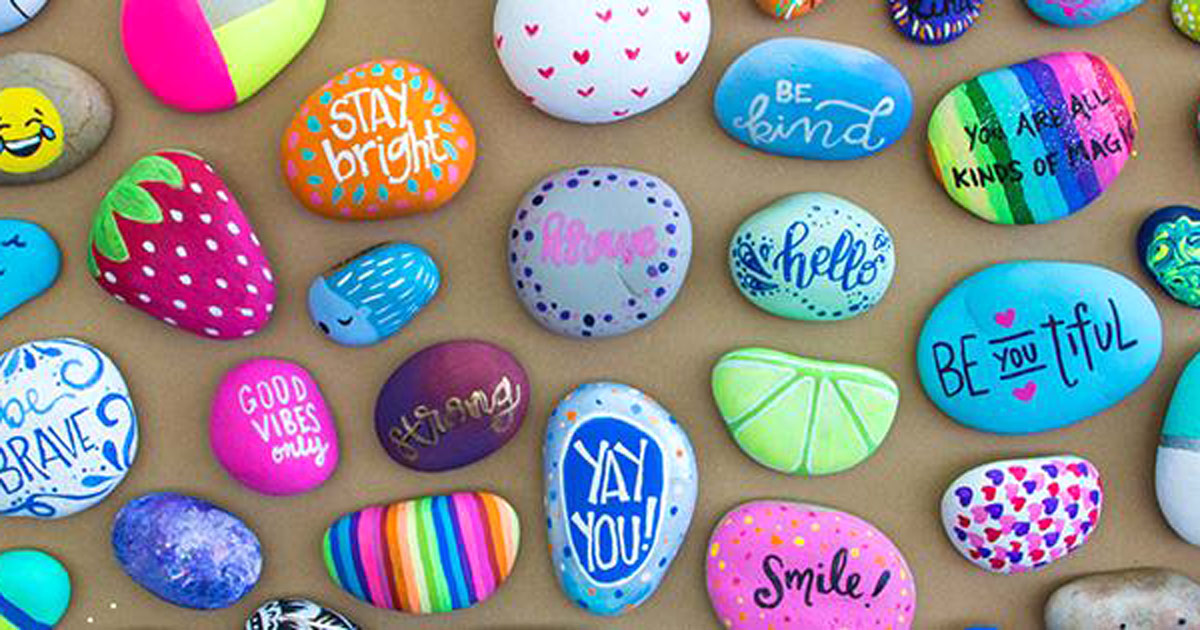 Activity: Write, draw or paint encouraging, positive messages on stones to place around your home for others to find. Make sure you hide them well so that it brightens someone’s day in the future!What you will need: Some small stones from your family walk yesterday – enough for 2 stones per member of the family. Permanent pens or paint. Extension activities: What messages do people need to hear now? Especially during lockdown?How can we help to make people feel better with our messages?On your next family walk, leave stones for someone from the community to find. 